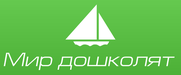 СМИ «Мир дошколят» 
Свидетельство о регистрации СМИ -  
ЭЛ № ФС 77 - 64407 от 31.12.2015г.  
 сайт http://mirdoshkolyat.ru,  тел. +7-980-375-08-96Всероссийский конкурс #ДОШКОЛЬНИКИОЛИМПИЙЦАМЗаявкаУЧАСТНИКИ-ДЕТИУЧАСТНИКИ-взрослыеОргвзнос равен 100 рублям за ОДНУ работу одного автора. Если 2 и более участников – то оплата по 50 руб. за каждого – можно одним чеком (то есть – 100 р. – взнос за работу, + (количество участников х 50 руб.)Дипломы в этом случае будут выписываться каждому участнику.И в этом случае не забудьте прописать в заявке ВСЕХ участников! Способы оплаты:Перевод на банковскую карту: 2202 2011 4770 8248 через кассу Сбербанка. Или с карты на карту Тинькофф-карта – 5536 9138 5001 4297КАК принять участие в конкурсе: Создать, подобрать работы, сфотографировать их.Заполнить заявку.Оплатить организационный взносВсе файлы – заявка, фотографии работы, квитанция (скрин, фото об оплате) – заархивировать. То есть, все файлы должны лежать в одной папке, и папка должна быть заархивирована. Если в данном конкурсе участвуют несколько воспитанников одного педагога, то все работы должны лежать в одном архиве. Оплата за нескольких участников возможна одной суммой.Заархивированную папку переслать на электронную почту портала для конкурсов – konkursy.mirdoshkolyat@yandex.ru Затем ваши материалы будут размещены на страницах портала, а данные участников конкурса – в таблице участников, с помощью которой вы сможете отслеживать свое участие. ВНИМАНИЕ! ОДИН конкурсный материал – ОДИН диплом.Если нужны индивидуальные дипломы – оплата каждого сертификата – 50 руб., оплата может быть одной суммой, способ оплаты есть в заявке. Индивидуальные дипломы высылаются на электронную почту, указанную в заявке в сроки, указанные в Положении.Данные для заполнения Поля для заполнения данных 1 ДАННЫЕ ребенка, детского коллектива2. Возраст ребенка и возрастная группа. 3. КРАТКОЕ название ДОО, населенный пункт Так, как необходимо написать в дипломе4. Название работы5. Номинация 6. Фамилия, имя, отчество и должность педагога, подготовившего участника.7.Электронный адрес для связиДанные для заполнения Поля для заполнения данных 1 Ф.И.О. педагога (педагогов)2. Должность. 3. КРАТКОЕ название ДОО, населенный пункт Так, как необходимо написать в дипломе4. Название работы5. Номинация 6. Электронный адрес для связи